В клубе «Что? Где? Когда?»Частной школы «Дипломат»9 октября Прошёл День интеллектав рамках  декады иностранных языковВедущая – Альбина КараеваСудьи – Магистр игры Игорь Сафронов и Президент клуба Семён Иосифович МеерсонНаблюдает за игрой Светлана ПеткевичПереводчики: Маргарита Вербицкая,                                                 Наталья Пахомова, Лариса  ФёдороваИ за пультом и с фотоаппаратом: Наталья Елисеева«Ласточка» - Сергей ГончаренкоУдостоверение членов клуба  вручены                                              Фёдору Болебруху и Аглае МинаевойВ честь дня рождения Василию Журавскому на голову была водружена КОРОНА, а мама именинника получила цветы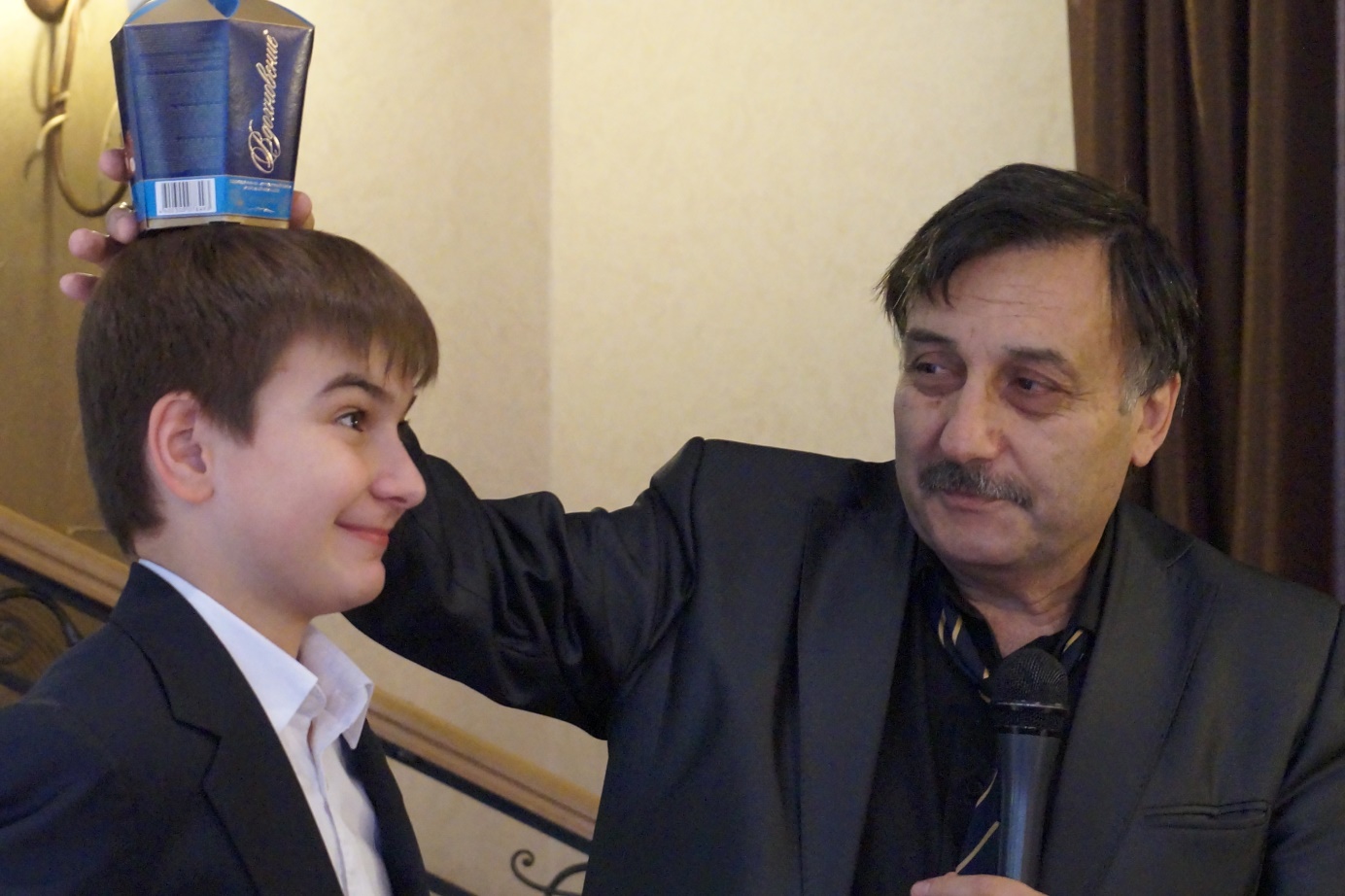 Дебютанты – команда 4 класса и Наталия МаратовнаВ игре команды младшей лиги – 4, 5, 6 и 7  классы;команды старшей лиги – 8, 9-11  классы, «Родители»,               «Учителя-1», «Учителя-2», «Учителя-3»15 вопросов на английском языке – популярная энциклопедия об Англии и Северной Америке: головные уборы (родом с Аляски) королевских гвардейцев, tube (это метро!), гольф в роли маятника, охотники за привидениями, Hollywood , переносчики чумы крысы и Empire State BuildingДебют команды 4 класса был успешным:они победили в младшей группе в «Что? Где? Когда?»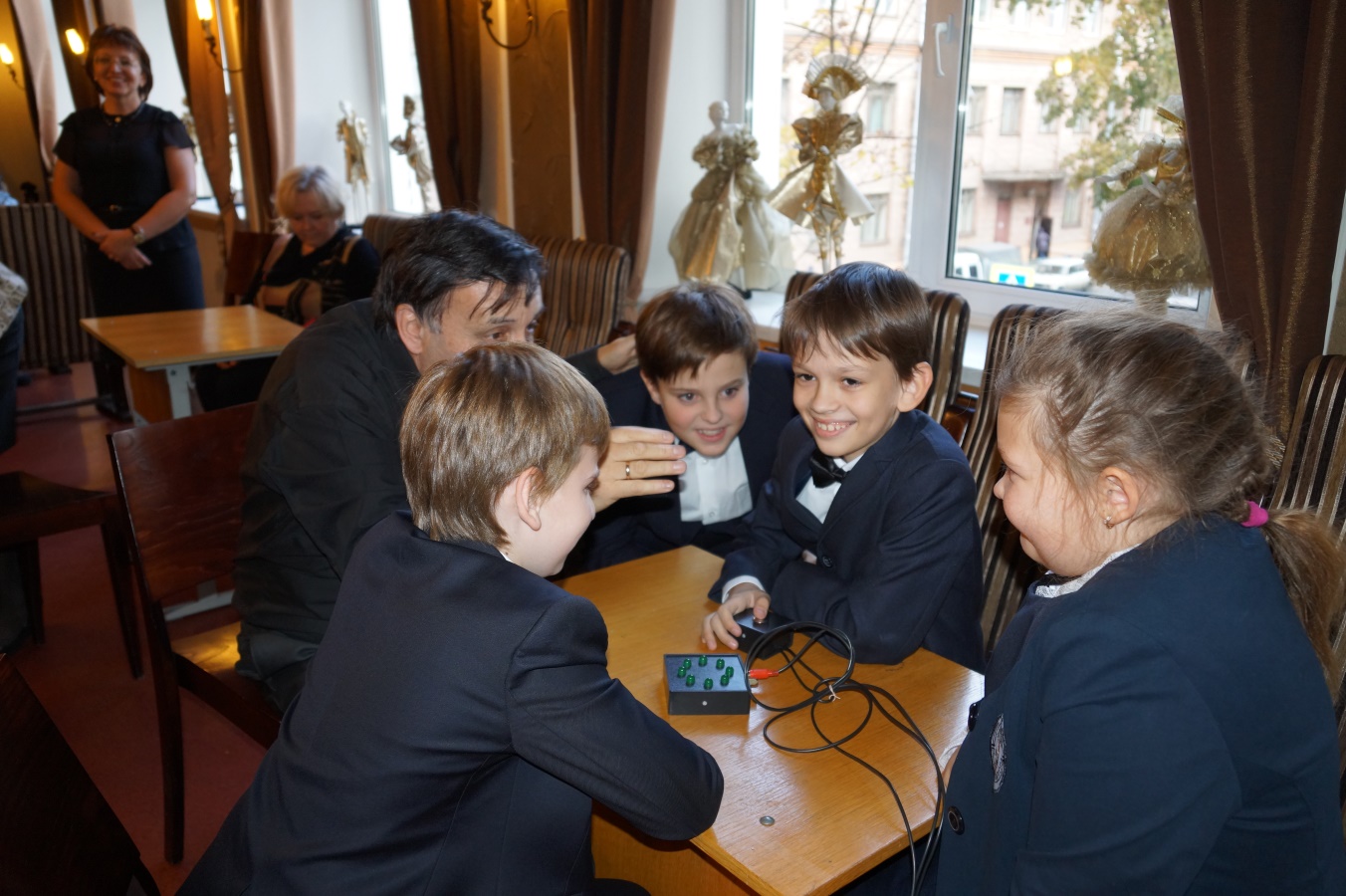 В старшей группе самой сильной оказалась команда 9-11-х  классов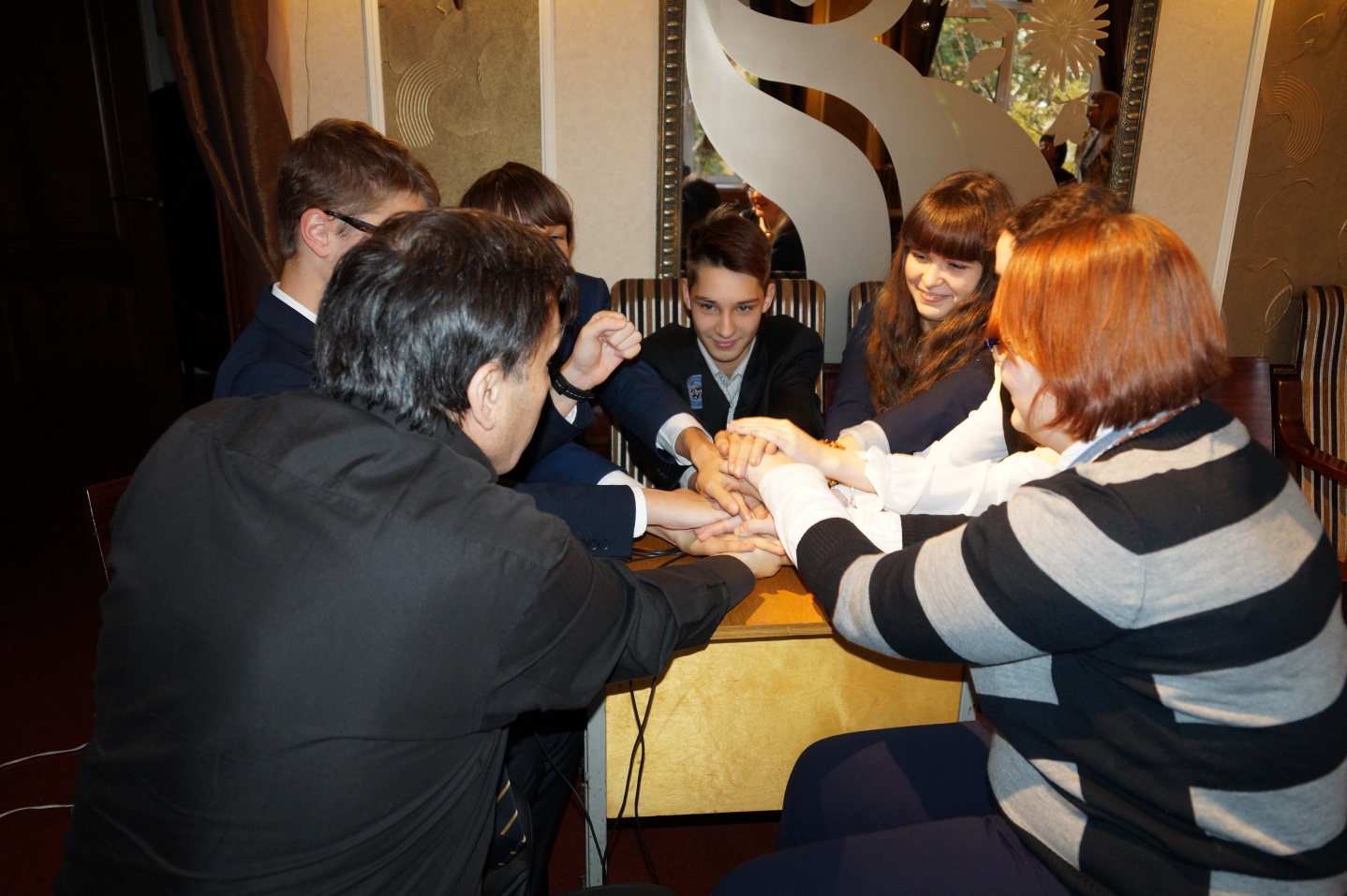 Молодцы!В Брейн-ринге в первом полуфинале встретились самые младшие и самые старшие. Победили опытные игроки. Зато отличный опыт приобрели новичкиВо втором полуфинале «Родители»  уступили «Учителям-1»В финале сразились «Учителя-1» и «Сборная 9-11»Команды не уступали друг другу. Словно мячик в пинг-понге, отскакивали ответы:                                                                                       ридикюль, почтовый голубь, клевер, Miss Marple с вязанием, но фальстарт на Пентагоне                                                                              - и переходящий кубок у «Учителей-1»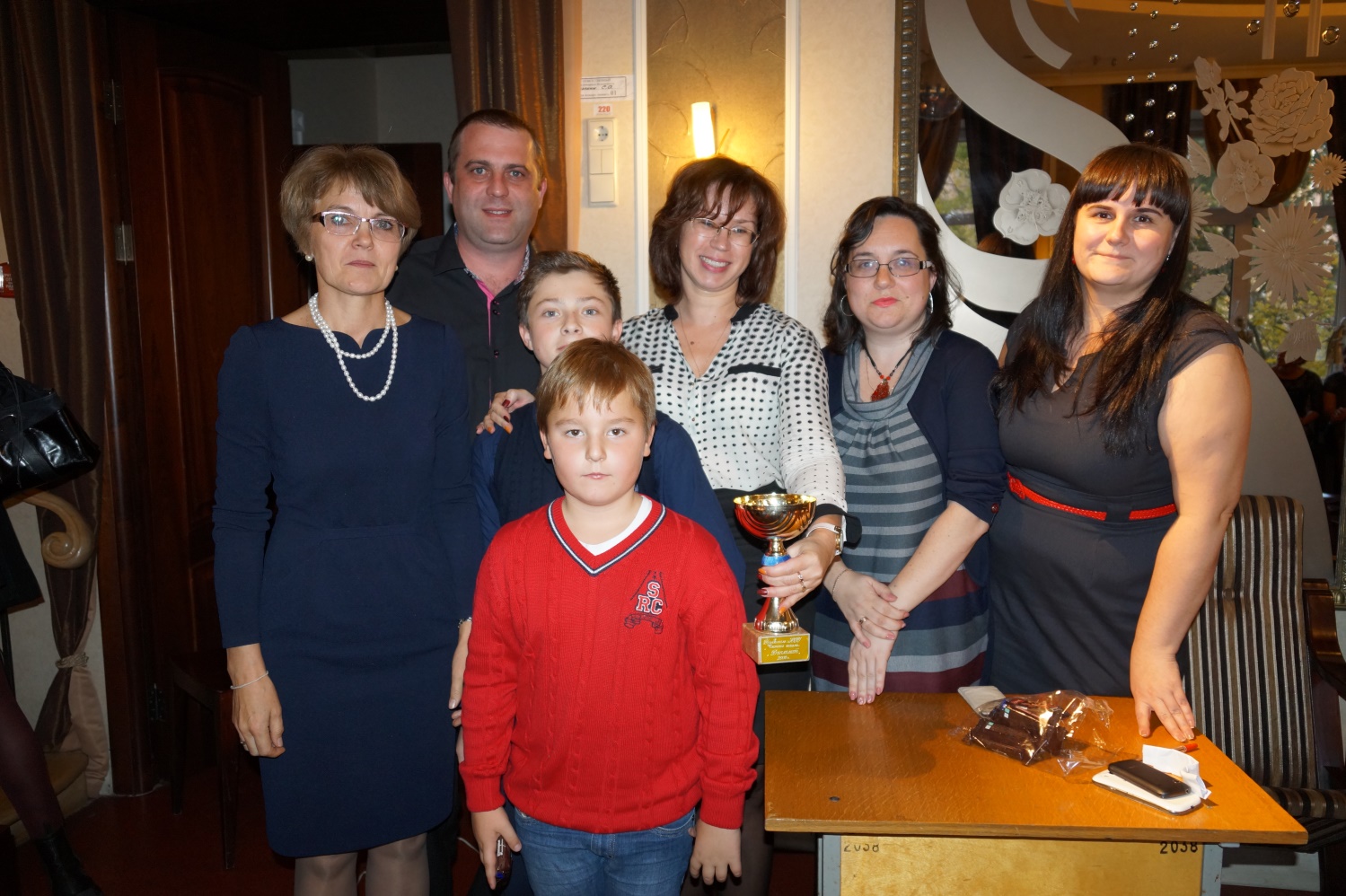 Поздравляем!Замечательные учителя английского языка признались всем присутствующим:Yellow blue bus!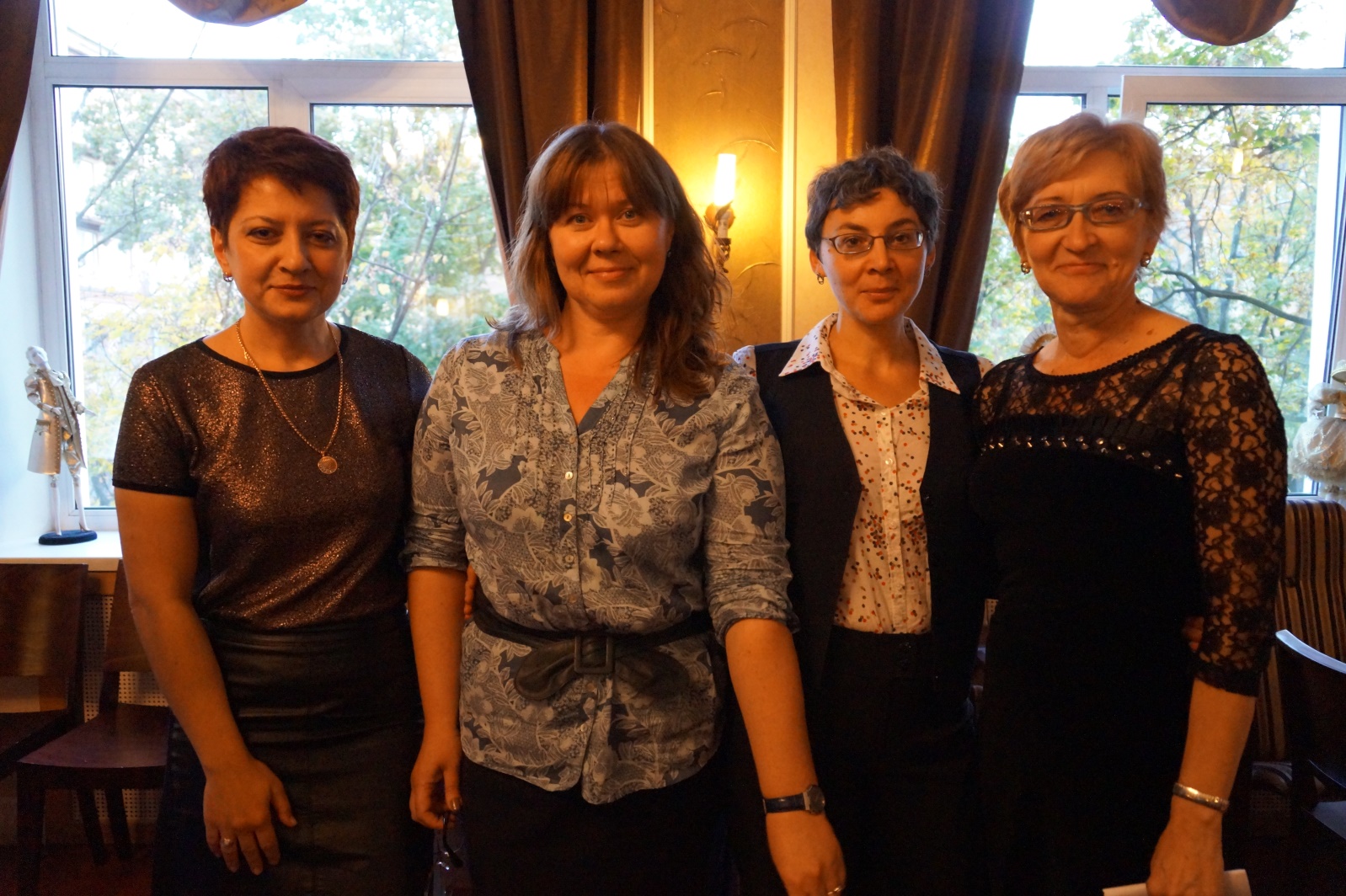 В следующую пятницу 16 октября Интеллектуальный марафон                                                                          Всем удачи!